KARTA PRZEDMIOTU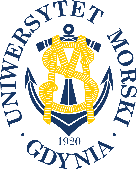 UNIWERSYTET MORSKI W GDYNIWydział Zarządzania i Nauk o Jakości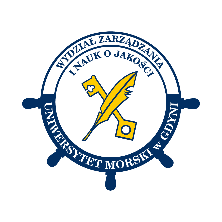 Kod przedmiotuNazwa przedmiotuw jęz. polskimEKSPLORACJA DANYCHKod przedmiotuNazwa przedmiotuw jęz. angielskimDATA MININGKierunekInżynieria JakościSpecjalnośćprzedmiot kierunkowyPoziom kształceniastudia drugiego stopniaForma studiówstacjonarneProfil kształceniaogólnoakademickiStatus przedmiotuobowiązkowyRygorzaliczenie z ocenąSemestr studiówLiczba punktów ECTSLiczba godzin w tygodniuLiczba godzin w tygodniuLiczba godzin w tygodniuLiczba godzin w tygodniuLiczba godzin w semestrzeLiczba godzin w semestrzeLiczba godzin w semestrzeLiczba godzin w semestrzeSemestr studiówLiczba punktów ECTSWCLPWCLPI3213015Razem w czasie studiówRazem w czasie studiówRazem w czasie studiówRazem w czasie studiówRazem w czasie studiówRazem w czasie studiów45454545Wymagania w zakresie wiedzy, umiejętności i innych kompetencjiPodstawy analizy statystycznej, kurs technologii informacyjnych i podstaw informatyki oraz znajomość arkusza kalkulacyjnego.Cele przedmiotuDyskusja znaczenia inteligentnych metod analizy danych.Przedstawienie istoty eksploracji danych oraz jej zastosowań. Omówienie podstawowych technik eksploracji danych. Prezentacja wybranych algorytmów eksploracji danych oraz ich zastosowania na wybranych przykładach.Osiągane efekty uczenia się dla przedmiotu (EKP)Osiągane efekty uczenia się dla przedmiotu (EKP)Osiągane efekty uczenia się dla przedmiotu (EKP)SymbolPo zakończeniu przedmiotu student:Odniesienie do kierunkowych efektów uczenia sięEKP_01wyjaśnia znaczenie oraz potrzebę inteligentnej analizy danych.NK_W02, NK_W07EKP_02definiuje terminy dotyczące zgłębiania danych oraz analizy danych opartej o narzędzia informatyczne.NK_W07, NK_U12EKP_03scharakteryzuje techniki, metody i narzędzia zaawansowanej analizy danych.NK_W07, NK_U05, NK_U08EKP_04definiuje poszczególne składowe procesu odkrywania wiedzy z danych oraz identyfikuje filary analizy danych.NK_W07, NK_U05, NK_U08EKP_05używa wybrane narzędzia inteligentnej analizy danych oraz potrafi dokonać interpretacji uzyskanych wyników.NK_W01, NK_W07, NK_U02, NK_U05, NK_U07, NK_U08EKP_06korzysta z dokumentacji, źródeł literaturowych oraz instrukcji na potrzeby wykorzystania narzędzi drążenia danych oraz interpretacji uzyskanych wyników.NK_U03, NK_K01EKP_07podejmuje zadnia indywidualne lub zespołowe na potrzeby realizacji projektów oraz współdziałać i czynnie uczestniczyć w wykonywaniu tych zadań.NK_U09, NK_U11Treści programoweLiczba godzinLiczba godzinLiczba godzinLiczba godzinOdniesienie do EKPTreści programoweWCLPOdniesienie do EKPWprowadzenie do przedmiotu. Zadania eksploracji danych, algorytmy eksploracji danych i ich komponenty.2EKP_01, EKP_02, EKP_04Natura zbiorów danych. Detekcja wyjątków oraz jakość danych.21EKP_01, EKP_02Wizualizacja a analiza danych.32EKP_02, EKP_05, EKP_06Metody statystyczne w inteligentnej analizie danych.22EKP_03, EKP_04Metody i algorytmy opisowej analizy danych oraz inteligentnej predykcyjnej analizy danych. 125EKP_02, EKP_03, EKP_04, EKP_06Rozwiązywanie problemów z wykorzystaniem wybranych metod i narzędzi analizy danych.95EKP_01, EKP_03, EKP_05, EKP_06, EKP_07Łącznie godzin3015Metody weryfikacji efektów uczenia się dla przedmiotuMetody weryfikacji efektów uczenia się dla przedmiotuMetody weryfikacji efektów uczenia się dla przedmiotuMetody weryfikacji efektów uczenia się dla przedmiotuMetody weryfikacji efektów uczenia się dla przedmiotuMetody weryfikacji efektów uczenia się dla przedmiotuMetody weryfikacji efektów uczenia się dla przedmiotuMetody weryfikacji efektów uczenia się dla przedmiotuMetody weryfikacji efektów uczenia się dla przedmiotuMetody weryfikacji efektów uczenia się dla przedmiotuSymbol EKPTestEgzamin ustnyEgzamin pisemnyKolokwiumSprawozdanieProjektPrezentacjaZaliczenie praktyczneInneEKP_01XXXEKP_02XXXEKP_03XXXEKP_04XXXEKP_05XEKP_06XEKP_07XKryteria zaliczenia przedmiotuStudent uzyskał zakładane efekty kształcenia.Wykład: Kolokwium lub test zaliczeniowy. Próg zaliczenia 60% możliwych punktów do zdobycia.Laboratorium: Zaliczenie wszystkich ćwiczeń. Uzyskanie oceny pozytywnej z kolokwium. Próg zaliczenia 60% możliwych punktów do zdobycia.Ocena do indeksu po pozytywnym zaliczeniu 2 form zajęć z oceną średnią z ocen otrzymanych z wykładu i laboratorium.Nakład pracy studentaNakład pracy studentaNakład pracy studentaNakład pracy studentaNakład pracy studentaNakład pracy studentaForma aktywnościSzacunkowa liczba godzin przeznaczona na zrealizowanie aktywnościSzacunkowa liczba godzin przeznaczona na zrealizowanie aktywnościSzacunkowa liczba godzin przeznaczona na zrealizowanie aktywnościSzacunkowa liczba godzin przeznaczona na zrealizowanie aktywnościSzacunkowa liczba godzin przeznaczona na zrealizowanie aktywnościForma aktywnościWCLLPGodziny kontaktowe301515Czytanie literatury1277Przygotowanie do zajęć ćwiczeniowych, laboratoryjnych, projektowych99Przygotowanie do egzaminu, zaliczenia10Opracowanie dokumentacji projektu/sprawozdaniaUczestnictwo w zaliczeniach i egzaminach2Udział w konsultacjach 233Łącznie godzin563434Sumaryczna liczba godzin dla przedmiotu9090909090Sumaryczna liczba punktów ECTS dla przedmiotu33333Liczba godzinLiczba godzinLiczba godzinECTSECTSObciążenie studenta związane z zajęciami praktycznymi34343411Obciążenie studenta na zajęciach wymagających bezpośredniego udziału nauczycieli akademickich52525222Literatura podstawowaDaniel T. Larose, Odkrywanie wiedzy z danych. Wprowadzenie do eksploracji danych, Wydawnictwo Naukowe PWN, Warszawa 2007Hand D., Mannila H., Smyth P., Eksploracja Danych, WNT, Warszawa 2005Kopczewska K., Kopczewski T., Wójcik P., Metody ilościowe w R. Aplikacje ekonomiczne i finansowe. CeDuWu Wydawnictwo Fachowe, Warszawa 2009Cole Nussbaumer Knaflic, Storytelling danych. Poradnik wizualizacji danych dla profesjonalistów, Helion, Warszawa 2019Foster Provost, Tom Fawcett, Analiza danych w biznesie. Sztuka podejmowania skutecznych decyzji, Helion 201Morzy T., Eksploracja danych. Metody i algorytmy, Wydawnictwo Naukowe PWN, Warszawa 2021Literatura uzupełniającaKrawiec K., Stefanowski J., Uczenie maszynowe i sieci neuronowe, Wydawnictwo Politechniki Poznańskiej, Poznań 2003Seidman C., Zgłebianie i analiza danych w Microsoft SQL Server 2000Cichosz P., Systemy uczące się, WNT, Warszawa 2000Rutkowski L., Metody i techniki sztucznej inteligencji, Wydawnictwo Naukowe PWN, Warszaw 2005Aczel A.D., Statystyka w zarządzaniu, Wydawnictwo Naukowe PWN, Warszawa 2000Trueblood R.P., Lovet J.N., Zastosowanie języka SQL do analizy statystycznej i eksploracji danych, MOKOM, Warszawa 2002Han J., Micheline Kamber M., Data Mining: Concepts and Techniques, The Morgan Kaufmann Series in Data Management Systems, 2005Witten I.H., Frank E., Hall M.A., Data Mining: Practical Machine Learning Tools and Techniques. Morgan Kaufmann, 2011Osoba odpowiedzialna za przedmiotOsoba odpowiedzialna za przedmiotdr hab. inż. Ireneusz Czarnowski, prof. UMGKSIPozostałe osoby prowadzące przedmiotPozostałe osoby prowadzące przedmiotmgr Ireneusz MeyerKSImgr Paweł SzymanKSI